ΕΛΛΗΝΙΚΗ ΔΗΜΟΚΡΑΤΙΑΝΟΜΟΣ ΑΤΤΙΚΗΣ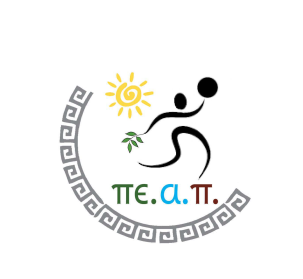 Ν.Π.Δ.Δ.ΠΕΡΙΒΑΛΛΟΝ – ΑΘΛΗΤΙΣΜΟΣ – ΠΟΛΙΤΙΣΜΟΣ(ΠΕ.Α.Π.) ΔΗΜΟΥ ΛΥΚΟΒΡΥΣΗΣ – ΠΕΥΚΗΣwww.peap.gr12η ΠΑΝΕΛΛΗΝΙΑ ΛΑΜΠΑΔΗΔΡΟΜΙΑ ΕΘΕΛΟΝΤΩΝ ΑΙΜΟΔΟΤΩΝ ΤΟΥ ΔΗΜΟΥ ΛΥΚΟΒΡΥΣΗΣ ΠΕΥΚΗΣΠρος :   Δημοτικά Σχολεία – Γυμνάσια – Λύκεια   Δήμου Λυκόβρυσης-       Πεύκης .To Ν.Π.Δ.Δ. "ΠΕ.Α.Π." του Δήμου Λυκόβρυσης – Πεύκης καλεί όλους τους μαθητές του Δήμου Λυκόβρυσης-Πεύκης στην 12η Πανελλήνια Λαμπαδηδρομία Εθελοντών Αιμοδοτών τη Δευτέρα 22 Σεπτεμβρίου 2014 και ώρα 18:00 για την Τελετή Παράδοσης της Φλόγας στο Δήμο Αμαρουσίου (  είσοδος Δημαρχείου Αμαρουσίου )Τόπος συνάντησης : Πλατεία Κασταλίας – Μαρούσι ( μπροστά από το Hondos Center Αμαρουσίου )  Ώρα συνάντησης  :  17.30   							Η   Πρόεδρος του ΠΕ.Α.Π. ΠΑΤΟΥΛΗ ΜΑΡΙΝΑ